Komunikat o sytuacji społeczno-gospodarczej 
województwa opolskiego w kwietniu 2022 r.Spis treściStronaRynek pracy  	 	4Wynagrodzenia  	 	7Rolnictwo  	 	9Przemysł i budownictwo  	 	12Budownictwo mieszkaniowe  	 	14Rynek wewnętrzny  	 	16Wyniki finansowe przedsiębiorstw niefinansowych  	 	17Podmioty gospodarki narodowej  	 	19Koniunktura gospodarcza  		20Wybrane dane o województwie opolskim (2021, 2022)  	 	25Wybrane dane o podregionach i powiatach w województwie opolskim w 2022 r.  	 	28Uwagi ogólnePrezentowane w Komunikacie dane:o zatrudnieniu, wynagrodzeniach oraz o produkcji sprzedanej przemysłu i budownictwa, produkcji budowlano-
-montażowej, a także o sprzedaży detalicznej i hurtowej towarów dotyczą podmiotów gospodarczych, w których liczba pracujących przekracza 9 osób,o sektorze przedsiębiorstw, dotyczą podmiotów prowadzących działalność gospodarczą w zakresie: leśnictwa 
i pozyskiwania drewna; rybołówstwa w wodach morskich; górnictwa i wydobywania; przetwórstwa przemysłowego; wytwarzania i zaopatrywania w energię elektryczną, gaz, parę wodną, gorącą wodę i powietrze do układów klimatyzacyjnych; dostawy wody; gospodarowania ściekami i odpadami oraz działalności związanej z rekultywacją; budownictwa; handlu hurtowego i detalicznego; naprawy pojazdów samochodowych, włączając motocykle; transportu i gospodarki magazynowej; działalności związanej z zakwaterowaniem i usługami gastronomicznymi; informacji i komunikacji; działalności związanej z obsługą rynku nieruchomości; działalności prawniczej, rachunkowo-księgowej i doradztwa podatkowego, działalności firm centralnych (head offices); doradztwa związanego z zarządzaniem; działalności w zakresie architektury i inżynierii; badań i analiz technicznych; reklamy, badania rynku i opinii publicznej; pozostałej działalności profesjonalnej, naukowej i technicznej; działalności 
w zakresie usług administrowania i działalności wspierającej; działalności związanej z kulturą, rozrywką i rekreacją; naprawy i konserwacji komputerów i artykułów użytku osobistego i domowego; pozostałej indywidualnej działalności usługowej,o długotrwale bezrobotnych dotyczą osób pozostających w rejestrze powiatowego urzędu pracy łącznie przez okres ponad 12 miesięcy w okresie ostatnich 2 lat, z wyłączeniem okresów odbywania stażu i przygotowania zawodowego w miejscu pracy,o cenach detalicznych dotyczą towarów żywnościowych i nieżywnościowych oraz usług, które pochodzą z notowań cen prowadzonych przez ankieterów w wybranych punktach sprzedaży, w wytypowanych rejonach badania cen; ceny żywności notowane są raz w miesiącu z wyjątkiem owoców i warzyw, w zakresie których notowania cen prowadzone są dwa razy w miesiącu,o skupie produktów rolnych obejmują skup od producentów z terenu województwa; ceny podano bez podatku VAT,o wynikach finansowych przedsiębiorstw oraz nakładach inwestycyjnych – w ujęciu kwartalnym – dotyczą podmiotów gospodarczych prowadzących księgi rachunkowe (z wyjątkiem przedsiębiorstw rolnictwa, leśnictwa, łowiectwa i rybactwa, działalności finansowej i ubezpieczeniowej oraz szkół wyższych), w których liczba pracujących przekracza 49 osób.Dane w ujęciu wartościowym wyrażone są w cenach bieżących i stanowią podstawę dla obliczenia wskaźników struktury. Wskaźniki dynamiki zaprezentowano na podstawie wartości w cenach bieżących, z wyjątkiem przemysłu, dla którego wskaźniki dynamiki podano na podstawie wartości w cenach stałych (średnie ceny bieżące 2015 r.).Liczby względne (wskaźniki, odsetki) wyliczono na podstawie danych bezwzględnych, wyrażonych z większą dokładnością 
niż podane w tekście i tablicach. Dane prezentuje się w układzie Polskiej Klasyfikacji Działalności – PKD 2007.Polska klasyfikacja działalności 2007 (PKD 2007)Objaśnienia znaków umownychDane charakteryzujące województwo opolskie można również znaleźć w publikacjach statystycznych
wydawanych przez US w Opolu oraz w publikacjach ogólnopolskich GUS.W przypadku cytowania danych Głównego Urzędu Statystycznego prosimy o zamieszczenie informacji:
„Źródło danych GUS”, a w przypadku publikowania obliczeń dokonanych na danych opublikowanych przez GUS prosimy
o zamieszczenie informacji: „Opracowanie własne na podstawie danych GUS”.Rynek pracyW kwietniu br. przeciętne zatrudnienie w sektorze przedsiębiorstw wynosiło 107,3 tys. osób, tj. o 2,3% więcej niż przed rokiem. W kraju przeciętne zatrudnienie wynosiło 6496,6 tys. osób i było o 2,8% wyższe niż w kwietniu ub. roku.Stopa bezrobocia rejestrowanego na koniec kwietnia br. zarówno w województwie, jak i w kraju była niższa niż w tym samym miesiącu ub. roku i wyniosła odpowiednio: 5,9% wobec 6,8% oraz 5,2% wobec 6,3%.W porównaniu z kwietniem ub. roku przeciętne zatrudnienie w sekcjach o największym udziale w zatrudnieniu wzrosło m.in. w budownictwie (o 9,2%), transporcie i gospodarce magazynowej (o 8,2%) oraz handlu; naprawie pojazdów samochodowych (o 4,2%). Spadek przeciętnego zatrudnienia odnotowano w sekcjach: dostawa wody; gospodarowanie ściekami i odpadami; rekultywacja (o 2,0%) oraz przetwórstwo przemysłowe (o 0,3%). Tablica 1.	Przeciętne zatrudnienie w sektorze przedsiębiorstwa Nie obejmuje działów: Badania naukowe i prace rozwojowe oraz Działalność weterynaryjna. W porównaniu z marcem br. przeciętne zatrudnienie w sektorze przedsiębiorstw zwiększyło się o 0,1%. W sekcjach o największym udziale w zatrudnieniu wzrost wystąpił w handlu; naprawie pojazdów samochodowych (o 0,7%), transporcie i gospodarce magazynowej (o 0,4%), dostawie wody; gospodarowaniu ściekami i odpadami; rekultywacji oraz budownictwie (po 0,3%). Spadek przeciętnego zatrudnienia odnotowano w administrowaniu i działalności wspierającej (o 2,2%) oraz przetwórstwie przemysłowym (o 0,2%).W okresie styczeń–kwiecień br. przeciętne zatrudnienie w sektorze przedsiębiorstw ukształtowało się na poziomie 
107,0 tys. osób, tj. o 1,9% wyższym niż w analogicznym okresie ub. roku.Wykres 1.	Dynamika przeciętnego zatrudnienia w sektorze przedsiębiorstw
	przeciętna miesięczna 2015=100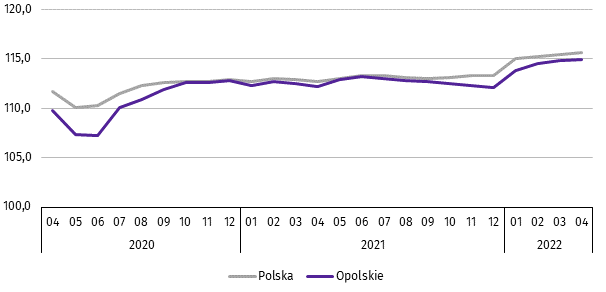 W końcu kwietnia br. liczba bezrobotnych zarejestrowanych w urzędach pracy wyniosła 21,3 tys. osób i była niższa o 13,4% niż w kwietniu ub. roku oraz o 2,3% w porównaniu z poprzednim miesiącem br. Kobiety stanowiły 57,2% ogólnej liczby zarejestrowanych bezrobotnych (przed rokiem – 55,6%).Tablica 2.	Liczba bezrobotnych i stopa bezrobociaWykres 2.	Stopa bezrobocia rejestrowanego
	stan w końcu miesiąca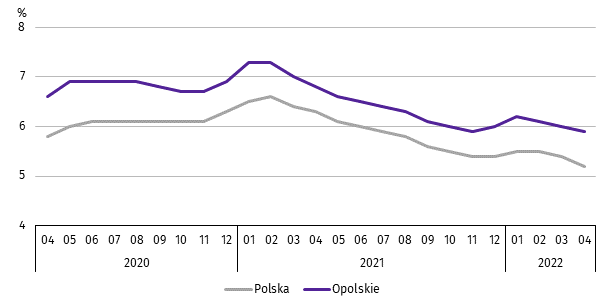 Stopa bezrobocia rejestrowanego na koniec kwietnia br. ukształtowała się na poziomie 5,9% i była niższa o 0,9 p. proc. niż przed rokiem i o 0,1 p. proc. w porównaniu z marcem br. Województwo opolskie pod względem wysokości stopy bezrobocia uplasowało się na 9 miejscu w kraju (najwyższą pozycję zajmowało województwo wielkopolskie ze stopą bezrobocia równą 2,9%). Do powiatów o najwyższej stopie bezrobocia należały: głubczycki (9,0% wobec 10,5% w kwietniu ub. roku), prudnicki (8,7% wobec 9,1%) oraz namysłowski (8,5% wobec 8,8%), a o najniższej – m. Opole (3,2% wobec 3,9%).W skali roku spadek stopy bezrobocia wystąpił we wszystkich powiatach, największy odnotowano w głubczyckim
(o 1,5 p. proc.), a następnie w kluczborskim (o 1,3 p. proc.) oraz kędzierzyńsko-kozielskim, nyskim, opolskim i strzeleckim (po 1,2 p. proc.). Mapa 1.	Stopa bezrobocia rejestrowanego według powiatów w 2022 r.
	stan w końcu kwietnia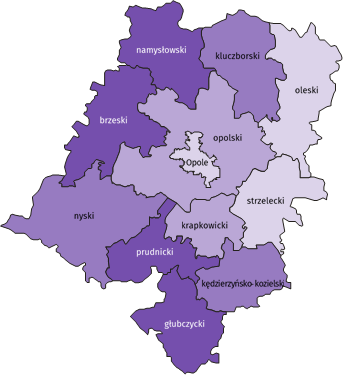 W kwietniu br. w urzędach pracy zarejestrowano 2,6 tys. osób bezrobotnych, tj. o 15,9% więcej niż przed rokiem, a o 10,5% mniej w porównaniu z marcem br. Udział osób zarejestrowanych po raz kolejny w nowo zarejestrowanych ogółem w stosunku do kwietnia ub. roku zmniejszył się o 11,1 p. proc. (do 71,3 %). Zmniejszył się również udział osób zwolnionych z przyczyn dotyczących zakładu pracy o 1,3 p. proc. (do 2,7%). Zwiększył się natomiast udział osób dotychczas niepracujących o 10,4 p. proc. (do 18,5%) oraz absolwentów o 0,8 p. proc. (do 6,7%). Stopa napływu bezrobotnych do urzędów pracy (tj. stosunek nowo zarejestrowanych do liczby cywilnej ludności aktywnej zawodowo) wynosiła 0,7%. W kwietniu br. z ewidencji bezrobotnych wyrejestrowano 3,1 tys. osób, tj. o 4,2% więcej niż w kwietniu ub. roku, a o 3,6% mniej w porównaniu z marcem br. Z tytułu podjęcia pracy (głównej przyczyny wyrejestrowania) z rejestru bezrobotnych wyłączono 1,7 tys. osób. Udział tej kategorii osób w ogólnej liczbie wyrejestrowanych zmniejszył się o 5,9 p. proc. w ujęciu rocznym i wynosił 56,2%. Zmniejszył się również udział osób, które nabyły prawa do świadczeń przedemerytalnych
(o 0,3 p. proc. do 0,5%). Zwiększył się natomiast udział osób, które rozpoczęły szkolenia lub staż (o 5,9 p. proc. do 17,6%), osób, które dobrowolnie zrezygnowały ze statusu bezrobotnego (o 2,1 p. proc. do 5,4%) oraz osób, które nie potwierdziły gotowości do podjęcia pracy (o 0,7 p. proc. do 8,4%). Udział osób, które nabyły prawa emerytalne lub rentowe pozostał na poziomie roku poprzedniego i wynosił 0,3%. Stopa odpływu bezrobotnych z urzędów pracy (tj. stosunek liczby bezrobotnych wyrejestrowanych w danym miesiącu do liczby bezrobotnych na koniec poprzedniego miesiąca) wynosiła 14,1%.W końcu kwietnia br. bez prawa do zasiłku pozostawało 18,7 tys. bezrobotnych i ich udział w liczbie bezrobotnych ogółem zmniejszył się w porównaniu z analogicznym miesiącem ub. roku o 0,2 p. proc. (do 88,0%).Bezrobotni będący w szczególnej sytuacji na rynku pracy w końcu kwietnia br. stanowili 83,7% ogólnej liczby bezrobotnych (przed rokiem – 82,9%). Do bezrobotnych w szczególnej sytuacji na rynku pracy zaliczane są m.in. osoby długotrwale bezrobotne. Udział tych osób w liczbie zarejestrowanych ogółem zwiększył się w skali roku o 2,4 p. proc. (do 54,7%).Tablica 3.	Wybrane kategorie bezrobotnych w szczególnej sytuacji na rynku pracy	stan w końcu miesiącaW porównaniu z kwietniem ub. roku zwiększył się również udział osób niepełnosprawnych (o 1,7 p. proc. do 8,1%), osób bezrobotnych powyżej 50 roku życia (o 0,3 p. proc. do 29,8%) oraz osób posiadających co najmniej jedno dziecko do 6 roku życia (o 0,2 p. proc. do 19,9%). Zmniejszył się natomiast udział osób do 30 roku życia (o 2,1 p. proc. do 21,2%) oraz osób posiadających przynajmniej jedno dziecko niepełnosprawne do 18 roku życia (o 0,1 p. proc. do 0,2%). Udział osób korzystających ze świadczeń pomocy społecznej pozostał na poziomie roku poprzedniego i wynosił 2,0%.Wykres 3.	Bezrobotni na 1 ofertę pracy
	stan w końcu miesiąca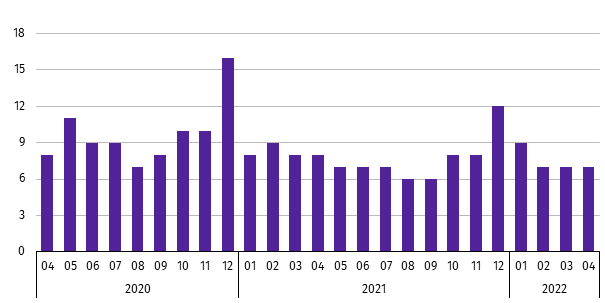 W kwietniu br. do urzędów pracy zgłoszono 2,6 tys. ofert zatrudnienia, tj. o 0,3 tys. mniej niż przed rokiem i o 0,7 tys. w porównaniu z marcem br. W końcu kwietnia br. na 1 ofertę pracy przypadało, podobnie jak przed miesiącem, 7 bezrobotnych (przed rokiem – 8).WynagrodzeniaW kwietniu br. przeciętne miesięczne wynagrodzenie brutto w sektorze przedsiębiorstw wynosiło 6251,65 zł i było o 16,1% wyższe niż w analogicznym miesiącu ub. roku. W kraju przeciętne miesięczne wynagrodzenie brutto w omawianym okresie wynosiło 6626,95 zł i wzrosło o 14,1% w porównaniu z kwietniem ub. roku.W odniesieniu do przeciętnego wynagrodzenia w sektorze przedsiębiorstw w województwie w kwietniu br. wyższe 
wynagrodzenie otrzymywali zatrudnieni m.in. w sekcjach: górnictwo i wydobywanie (o 93,8%), wytwarzanie 
i zaopatrywanie w energię elektryczną, gaz, parę wodną i gorącą wodę (o 40,0%) oraz przetwórstwo przemysłowe (o 7,5%). Niższe wynagrodzenie brutto od przeciętnego w województwie wystąpiło m.in. w zakwaterowaniu i gastronomii (o 39,8%), administrowaniu i działalności wspierającej (o 25,0%) oraz działalności związanej z kulturą, rozrywką i rekreacją (o 22,1%).Wykres 4.	Odchylenia względne przeciętnych miesięcznych wynagrodzeń brutto od średniego wynagrodzenia
	w sektorze przedsiębiorstw w województwie w kwietniu 2022 r. 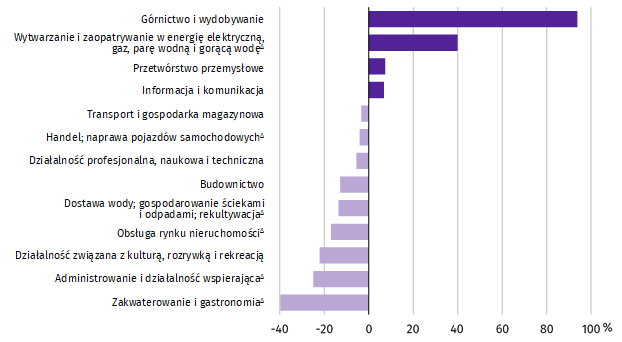 W porównaniu z kwietniem ub. roku wzrost przeciętnego miesięcznego wynagrodzenia brutto odnotowano m.in. w sekcjach: górnictwo i wydobywanie (o 99,3%), transport i gospodarka magazynowa (o 36,3%) oraz działalność związana z kulturą, rozrywką i rekreacją (o 17,1%). Tablica 4.	Przeciętne miesięczne wynagrodzenia brutto w sektorze przedsiębiorstwa Nie obejmuje działów: Badania naukowe i prace rozwojowe oraz Działalność weterynaryjna. W odniesieniu do marca br. przeciętne miesięczne wynagrodzenie brutto w sektorze przedsiębiorstw było wyższe o 2,3%. Wzrost wystąpił m.in. w sekcjach: górnictwo i wydobywanie (o 81,6%), transport i gospodarka magazynowa (o 10,1%) oraz przetwórstwo przemysłowe (o 7,2%). Spadek przeciętnego miesięcznego wynagrodzenia brutto odnotowano m.in. w handlu; naprawie pojazdów samochodowych (o 19,0%), wytwarzaniu i zaopatrywaniu w energię elektryczną, gaz, parę wodną i gorącą wodę (o 2,8%), obsłudze rynku nieruchomości, a także działalności związanej z kulturą, rozrywką i rekreacją (po 1,3%).W okresie styczeń–kwiecień br. przeciętne miesięczne wynagrodzenie brutto w sektorze przedsiębiorstw wynosiło 
5881,66 zł i było wyższe o 11,6% niż w analogicznym okresie ub. roku. Wzrost wynagrodzenia odnotowano m.in. w transporcie i gospodarce magazynowej (o 21,7%), zakwaterowaniu i gastronomii (o 16,1%), górnictwie i wydobywaniu, a także administrowaniu i działalności wspierającej (po 15,5%). Wykres 5.	Dynamika przeciętnego miesięcznego wynagrodzenia brutto w sektorze przedsiębiorstw	przeciętna miesięczna 2015=100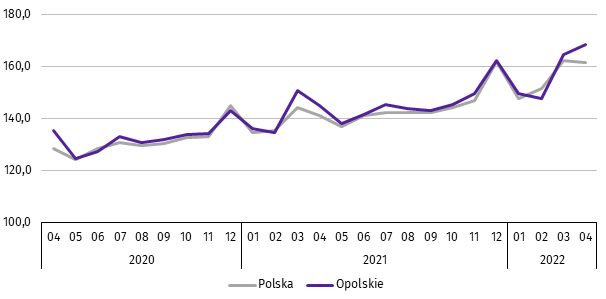 RolnictwoW kwietniu br. średnia temperatura powietrza dla stacji Opole ukształtowała się na poziomie 7,3 oC, przy czym maksymalna temperatura osiągnęła 22,0oC, a minimalna minus 1,8oC. W omawianym miesiącu odnotowano 12 dni z opadami atmosferycznymi, których suma wyniosła 30,9 mm. Tablica 5.	Skup zbóżaa Bez skupu realizowanego przez osoby fizyczne.  b Obejmuje: pszenicę, żyto, jęczmień, owies, pszenżyto; łącznie z mieszankami zbożowymi, bez ziarna siewnego. W okresie lipiec 2021–kwiecień 2022 r. skup zbóż podstawowych (z mieszankami zbożowymi, bez ziarna siewnego) ukształtował się na poziomie 629,4 tys. t i był niższy o 17,2% od notowanego w analogicznym okresie roku poprzedniego. W omawianych miesiącach skupiono łącznie 467,2 tys. t pszenicy (tj. o 15,6% mniej niż przed rokiem) i 12,5 tys. t żyta 
(tj. o 54,0% mniej niż w tym samym okresie roku poprzedniego). W kwietniu br. skupiono 39,5 tys. t zbóż podstawowych (z mieszankami zbożowymi, bez ziarna siewnego), tj. więcej
o 4,1% w porównaniu z analogicznym okresem 2021 r., natomiast mniej o 37,2% w relacji do marca br. Największy udział w skupie zbóż miała pszenica, która stanowiła 87,1% skupu zbóż podstawowych. Skup pszenicy w kwietniu br. wynosił 34,4 tys. t i był wyższy o 19,8% niż rok wcześniej, lecz niższy o 36,1% w porównaniu z poprzednim miesiącem.Tablica 6.	Skup podstawowych produktów zwierzęcychaa Bez skupu realizowanego przez osoby fizyczne.  b Obejmuje: bydło, cielęta, trzodę chlewną, owce, konie i drób; w wadze żywej.  c  W milionach litrów.W okresie styczeń–kwiecień br. skupiono 27,7 tys. t żywca rzeźnego (w wadze żywej), tj. o 7,7% mniej niż w tym samym okresie 2021 r. W stosunku do danych notowanych przed rokiem niższy był skup żywca wołowego, wieprzowego oraz drobiowego (odpowiednio: o 13,3%, o 9,5% i o 5,0%).W kwietniu br. skup żywca rzeźnego (w wadze żywej) wyniósł 7,0 tys. t i był niższy o 2,5% niż przed rokiem, a wyższy o 2,9% w porównaniu z marcem br. W omawianym miesiącu producenci rolni dostarczyli do skupu 3,7 tys. t żywca wieprzowego, 3,2 tys. t żywca drobiowego oraz 0,1 tys. t żywca wołowego.W ujęciu rocznym odnotowano spadek skupu żywca wieprzowego (o 8,2%), natomiast wzrost skupu żywca wołowego i drobiowego (odpowiednio: o 50,4% i o 3,4%). W odniesieniu do marca br. większy był skup żywca wołowego i drobiowego (odpowiednio: o 77,7% i o 9,7%), a mniejszy żywca wieprzowego (o 3,8%).W okresie styczeń–kwiecień br. skupiono 97,5 mln l mleka, tj. o 5,0% więcej niż przed rokiem. W kwietniu br. skup mleka ukształtował się na poziomie 24,1 mln l i był wyższy w ujęciu rocznym (o 1,2%), natomiast niższy w relacji do marca br. (o 4,8%).Tablica 7.	Przeciętne ceny podstawowych produktów rolnycha W miesiącach styczeń–kwiecień 2021 r. nie było możliwe pozyskanie danych o cenach produktów rolnych na targowiskach z uwagi na obowiązującą decyzję o ich zamknięciu spowodowaną stanem zagrożenia chorobą COVID-19. b W skupie bez ziarna siewnego. c Na targowiskach jadalne późne. W kwietniu br. za 1 dt zbóż podstawowych (z mieszankami zbożowymi, bez ziarna siewnego) płacono średnio 157,54 zł, tj. więcej o 75,5% niż przed rokiem oraz o 8,6% w odniesieniu do marca br. W omawianym miesiącu w punktach skupu 
za 1 dt pszenicy płacono 160,78 zł, jęczmienia 134,13 zł, a żyta 122,47 zł. W ujęciu rocznym ceny skupu pszenicy, jęczmienia i żyta były wyższe (odpowiednio: o 73,1%, o 66,9% i o 66,3%). W porównaniu z marcem br. również odnotowano wzrost cen skupu pszenicy, jęczmienia i żyta (odpowiednio: o 8,5%, o 6,6% i o 3,2%). W okresie styczeń–kwiecień br. za 1 dt pszenicy w punktach skupu płacono średnio 142,63 zł, jęczmienia 119,41 zł, a żyta 108,62 zł. W stosunku do analogicznego okresu 2021 r. wyższe były średnie ceny skupu żyta, pszenicy i jęczmienia (odpowiednio: o 61,8%, o 60,5% i o 59,3%).Wykres 6.	Przeciętne ceny skupu zbóż i targowiskowe ceny ziemniaków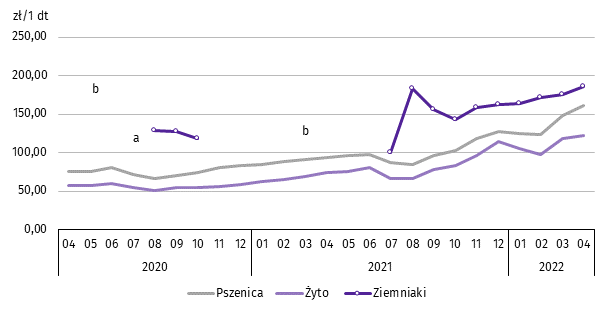 a Brak notowań cen ziemniaków późnych.  b W okresach: kwiecień–czerwiec i listopad–grudzień 2020 r. oraz styczeń–czerwiec 2021 r. nie było możliwe pozyskanie danych o cenach produktów rolnych na targowiskach z uwagi na obowiązującą decyzję o ich zamknięciu spowodowaną stanem zagrożenia chorobą COVID-19.W kwietniu br. w skupie za 1 dt ziemniaków płacono 69,50 zł.  Cena ziemniaków w punktach skupu była wyższa o 23,2% zarówno w ujęciu rocznym, jak i miesięcznym.W omawianym miesiącu w skupie za 1 kg żywca wołowego płacono 11,38 zł, żywca wieprzowego 7,08 zł, a żywca drobiowego 5,86 zł. Cena skupu żywca wołowego, drobiowego oraz wieprzowego była wyższa niż rok wcześniej (odpowiednio: o 59,0%, o 55,3% i o 34,5%). W relacji do marca br. odnotowano wzrost cen skupu żywca wieprzowego, wołowego i drobiowego  (odpowiednio: o 7,6%, o 5,7% i o 4,8%).W okresie styczeń–kwiecień br. w punktach skupu za 1 kg żywca wołowego płacono średnio 10,31 zł, żywca wieprzowego 5,63 zł, a żywca drobiowego 5,07 zł. W odniesieniu do analogicznego okresu 2021 r. wzrosły ceny skupu żywca wołowego,  drobiowego i wieprzowego (odpowiednio: o 45,7%, o 42,7% i o 18,1%).Wykres 7.	Przeciętne ceny skupu żywca i mleka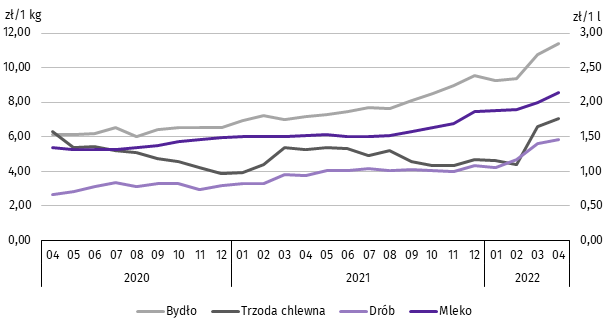 W kwietniu br. cena 1 hl mleka w punktach skupu wynosiła 213,70 zł, tj. więcej o 40,2% niż przed rokiem oraz o 7,1% w stosunku do marca br. Średnia cena skupu mleka w okresie styczeń–kwiecień br. ukształtowała się na poziomie 197,60 zł/hl i była wyższa o 30,9% w porównaniu z analogicznym okresem 2021 r.Przemysł i budownictwoW kwietniu br. produkcja sprzedana przemysłu osiągnęła wartość (w cenach bieżących) 4176,9 mln zł i była (w cenach stałych) wyższa o 15,5% niż przed rokiem, a niższa o 13,1% w odniesieniu do marca br. (w kraju odpowiednio: o 13,0% i o 11,3%).Odnotowano spadek produkcji budowlano-montażowej (w cenach bieżących) zarówno w odniesieniu do kwietnia ub. roku, jak i do marca br. (odpowiednio: o 8,0% i o 16,0%).W ujęciu rocznym wzrost produkcji sprzedanej przemysłu odnotowano w przetwórstwie przemysłowym (o 16,5%). Spadek wystąpił w górnictwie i wydobywaniu (o 13,2%), wytwarzaniu i zaopatrywaniu w energię elektryczną, gaz, parę wodną i gorącą wodę (o 6,2%) oraz dostawie wody; gospodarowaniu ściekami i odpadami; rekultywacji (o 2,2%).Wykres 8.	Dynamika produkcji sprzedanej przemysłu	przeciętna miesięczna 2015=100; ceny stałe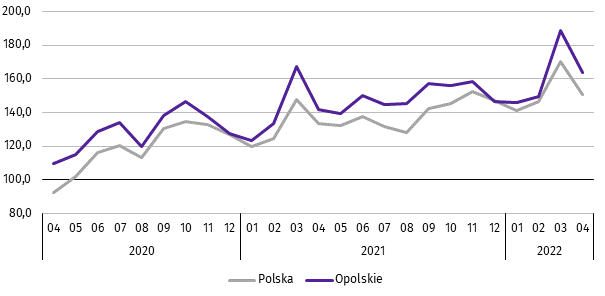 Wyższy od zanotowanego w kwietniu ub. roku poziom produkcji sprzedanej przemysłu odnotowano w 18 działach (spośród 27 występujących w województwie), a ich łączny udział w produkcji sprzedanej przemysłu ogółem wynosił 87,2%.Uwzględniając działy o znaczącym udziale w produkcji sprzedanej przemysłu (powyżej 10%) wzrost w odniesieniu 
do analogicznego miesiąca 2021 r. odnotowano w produkcji: chemikaliów i wyrobów chemicznych (o 41,4%), wyrobów z pozostałych mineralnych surowców niemetalicznych (o 14,7%) oraz artykułów spożywczych (o 14,4%). Dominujące działy zapewniały miejsca pracy dla 21,7% ogółu zatrudnionych w przemyśle.Tablica 8.	Dynamika (w cenach stałych) i struktura (w cenach bieżących) produkcji sprzedanej przemysłu Tablica 8.	Dynamika i struktura produkcji sprzedanej przemysłu  (dok.)W porównaniu z marcem 2022 r. spadek produkcji sprzedanej przemysłu odnotowano we wszystkich sekcjach grupujących przemysł. Największy wystąpił w wytwarzaniu i zaopatrywaniu w energię elektryczną, gaz, parę wodną i gorącą wodę (o 23,4%). Wydajność pracy w przemyśle, mierzona produkcją sprzedaną na 1 zatrudnionego w kwietniu br. wynosiła (w cenach bieżących) 70,1 tys. zł i była (w cenach stałych) o 16,0% wyższa niż przed rokiem, przy niższym o 0,5% przeciętnym zatrudnieniu oraz wzroście przeciętnych miesięcznych wynagrodzeń brutto o 16,7%. W okresie styczeń–kwiecień br. produkcja sprzedana przemysłu wynosiła (w cenach bieżących) 16308,1 mln zł i była (w cenach stałych) wyższa o 15,8% niż w analogicznym okresie ub. roku. W kwietniu br. produkcja sprzedana budownictwa (w cenach bieżących) wynosiła 635,6 mln zł i była o 55,9% wyższa
niż w kwietniu ub. roku. Wydajność pracy w budownictwie, mierzona wartością produkcji sprzedanej budownictwa na 1 zatrudnionego
w kwietniu br. wynosiła 81,8 tys. zł i była o 42,8% wyższa (w cenach bieżących) niż przed rokiem. Przeciętne zatrudnienie w budownictwie było o 9,2% wyższe niż w analogicznym miesiącu ub. roku, przy wzroście przeciętnego miesięcznego wynagrodzenia brutto o 7,9%.W okresie styczeń–kwiecień br. produkcja sprzedana budownictwa osiągnęła wartość 2316,0 mln zł, tj. o 50,2% wyższą od notowanej przed rokiem. Produkcja budowlano-montażowa (w cenach bieżących) w kwietniu br. ukształtowała się na poziomie 135,4 mln zł i stanowiła 21,3% ogółu produkcji sprzedanej budownictwa. Zarówno w stosunku do kwietnia ub. roku jak i do marca br. produkcja budowlano-montażowa zmniejszyła się (odpowiednio: o 8,0% i o 16,0%).W skali roku odnotowano spadek produkcji budowlano-montażowej w podmiotach wykonujących roboty budowlane specjalistyczne oraz w jednostkach specjalizujących się w budowie obiektów inżynierii lądowej i wodnej, natomiast wzrost w podmiotach, których podstawowym rodzajem działalności była budowa budynków.Tablica 9.	Dynamika i struktura (w cenach bieżących) produkcji budowlano-montażowej W porównaniu z marcem br. spadek produkcji budowlano-montażowej odnotowano we wszystkich działach budownictwa. Największy wystąpił w podmiotach wykonujących roboty budowlane specjalistyczne (o 21,8%).W okresie styczeń–kwiecień 2022 r. produkcja budowlano-montażowa ukształtowała się na poziomie 544,4 mln zł, 
tj. o 15,4% wyższym od notowanego przed rokiem.Budownictwo mieszkanioweW kwietniu 2022 r. w województwie opolskim w porównaniu z analogicznym miesiącem ub. roku zwiększyła się liczba mieszkań oddanych do użytkowania (o 43,9%). Zmniejszyła się natomiast liczba mieszkań, których budowę rozpoczęto oraz mieszkań, na budowę których wydano pozwolenia lub dokonano zgłoszenia z projektem budowlanym (odpowiednio: o 28,4% i o 14,1%). Według wstępnych danych, w kwietniu br. w województwie przekazano do użytkowania 305 mieszkań, tj. o 93 więcej niż przed rokiem (o 43,9%). W kraju oddano o 1,3% mieszkań mniej niż w analogicznym miesiącu ub. roku.W województwie opolskim w badanym miesiącu najwięcej mieszkań przekazali do użytkowania inwestorzy w budownictwie przeznaczonym na sprzedaż lub wynajem – 183 (60,0% ogólnej liczby oddanych mieszkań) oraz indywidualnym 
– 122 (40,0%). Przed rokiem w tych formach budownictwa oddano odpowiednio: 83 (39,2%) i 127 (59,9%) mieszkań. 
W kwietniu br. nie oddano do użytkowania nowych mieszkań spółdzielczych, komunalnych, społecznych czynszowych i zakładowych. Mieszkania oddane do użytkowania w województwie opolskim stanowiły 1,6% mieszkań oddanych w kraju.Tablica 10.	Liczba mieszkań oddanych do użytkowania w okresie styczeń–kwiecień 2022 r. W okresie czterech miesięcy 2022 r. oddano do użytkowania 1009 mieszkań, tj. o 5,1% mniej niż przed rokiem. W porównaniu z analogicznym okresem 2021 r. spadek liczby oddanych mieszkań odnotowano w budownictwie przeznaczonym na sprzedaż lub wynajem (o 11,6%), natomiast wzrost w budownictwie indywidualnym (o 2,4%). W omawianym okresie nie oddano do użytkowania nowych mieszkań spółdzielczych, komunalnych, społecznych czynszowych i zakładowych. Wykres 9.	Dynamika mieszkań oddanych do użytkowania	analogiczny okres 2015=100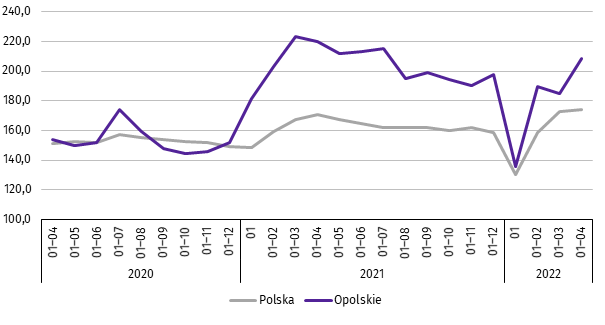 Przeciętna powierzchnia mieszkania oddanego do użytkowania w okresie styczeń–kwiecień 2022 r. wynosiła 113,2 m2 i była 
o 4,8 m2 większa niż w analogicznym okresie ub. roku. Największe mieszkania wybudowali inwestorzy w budownictwie indywidualnym. W analizowanym okresie wzrost przeciętnej powierzchni użytkowej mieszkania odnotowano w budownictwie przeznaczonym na sprzedaż lub wynajem (o 15,0%), natomiast spadek w budownictwie indywidualnym (o 4,1%).W okresie styczeń–kwiecień 2022 r. najwięcej mieszkań przekazano do użytkowania w m. Opolu (311) oraz w powiecie opolskim (180). Najmniej wybudowano w powiatach: głubczyckim (12) oraz prudnickim (17).Mieszkania o największej powierzchni użytkowej oddano w powiecie głubczyckim (175,1 m2) oraz strzeleckim (168,5 m2). Najmniejsze wybudowano w powiecie namysłowskim (73,3 m2) oraz w m. Opolu (77,0 m2).Mapa 2.	Mieszkania oddane do użytkowania na 10 tys. ludnościa według powiatów w okresie styczeń–kwiecień 2022 r.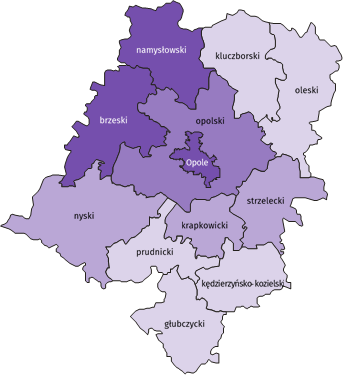 a Do przeliczeń przyjęto ludność według stanu w dniu 31 grudnia 2021 r.W kwietniu 2022 r. liczba mieszkań, na realizację których wydano pozwolenia lub dokonano zgłoszenia z projektem budowlanym wynosiła 377, tj. o 14,1% mniej niż w analogicznym miesiącu 2021 r. Najwięcej wydanych pozwoleń lub dokonanych zgłoszeń (54,6% ogólnej liczby) dotyczyło mieszkań w budownictwie przeznaczonym na sprzedaż lub wynajem.W analizowanym miesiącu rozpoczęto budowę 275 mieszkań, tj. o 28,4% mniej niż w kwietniu 2021 r. Najwięcej mieszkań (57,8% ogólnej liczby) mają wybudować inwestorzy w budownictwie indywidualnym.Tablica 11.	Liczba mieszkań, na budowę których wydano pozwolenia lub dokonano zgłoszenia z projektem 
	budowlanym oraz mieszkań, których budowę rozpoczęto w okresie styczeń–kwiecień 2022 r.Rynek wewnętrznyW kwietniu br. w ujęciu rocznym (w cenach bieżących) odnotowano wzrost zarówno sprzedaży detalicznej, jak i sprzedaży hurtowej.Sprzedaż detaliczna (zrealizowana przez przedsiębiorstwa handlowe i niehandlowe) była o 20,1% wyższa w porównaniu z analogicznym okresem ub. roku. W analizowanym okresie  wzrost sprzedaży detalicznej wystąpił m.in. w grupach: „pozostałe’’ (o 127,8%), tekstylia, odzież, obuwie (o 89,6%) oraz prasa, książki, pozostała sprzedaż w wyspecjalizowanych sklepach (o 79,0%). Spadek sprzedaży natomiast odnotowano m.in.  w grupie pojazdy samochodowe, motocykle, części (o 57,0%).Tablica 12.	Dynamika i struktura (w cenach bieżących) sprzedaży detaliczneja Grupowania przedsiębiorstw dokonano na podstawie Polskiej Klasyfikacji Działalności – PKD 2007, zaliczając przedsiębiorstwo do określonej kategorii według przeważającego rodzaju działalności, zgodnie z aktualnym w omawianym okresie stanem organizacyjnym. Odnotowane zmiany (wzrost/spadek) sprzedaży detalicznej w poszczególnych grupach rodzajów działalności przedsiębiorstw mogą zatem również wynikać ze zmiany przeważającego rodzaju działalności przedsiębiorstwa oraz zmian organizacyjnych. Nie ma to wpływu na dynamikę sprzedaży detalicznej ogółem.W porównaniu z marcem br. sprzedaż detaliczna była niższa o 20,1%.  Spadek sprzedaży detalicznej zanotowano m.in. 
w grupach: pojazdy samochodowe, motocykle, części (o 69,4%), prasa, książki, pozostała sprzedaż w wyspecjalizowanych sklepach (o 31,3%) oraz farmaceutyki, kosmetyki, sprzęt ortopedyczny (o 14,5%). Wzrost sprzedaży wystąpił m.in. 
w grupie: tekstylia, odzież, obuwie (o 13,7%), żywność, napoje i wyroby tytoniowe (o 9,8%) oraz meble, rtv, agd (o 6,8%). W okresie styczeń–kwiecień br. sprzedaż detaliczna zwiększyła się o 18,4% w skali roku. Wzrost odnotowano m.in. w grupach: „pozostałe’’ (o 116,1%), prasa, książki, pozostała sprzedaż w wyspecjalizowanych sklepach (o 62,4%) oraz tekstylia, odzież, obuwie (o 39,8%). Spadek sprzedaży wystąpił m.in. w grupie pojazdy samochodowe, motocykle, części (o 49,8%).Sprzedaż hurtowa w przedsiębiorstwach handlowych w kwietniu br. była wyższa niż przed rokiem o 0,8%,
a w przedsiębiorstwach hurtowych o 1,4%. W odniesieniu do marca br. odnotowano spadek zarówno w sprzedaży hurtowej w jednostkach handlowych jak i przedsiębiorstwach hurtowych (odpowiednio: o 20,6% i o 24,6%).W okresie styczeń–kwiecień br. w porównaniu z analogicznym okresem ub. roku sprzedaż hurtowa w przedsiębiorstwach handlowych była wyższa o 9,1%, a w przedsiębiorstwach hurtowych o 6,6%.Wyniki finansowe przedsiębiorstw niefinansowychW okresie styczeń–marzec 2022 r. wyniki finansowe przedsiębiorstw niefinansowych były wyższe od uzyskanych w roku poprzednim (z wyjątkiem wyniku na pozostałej działalności operacyjnej i wyniku na operacjach finansowych). Korzystniej kształtowały się również wskaźniki rentowności, natomiast wskaźniki płynności finansowej były niższe, w porównaniu z okresem styczeń–marzec 2021 r.Tablica 13.	Przychody, koszty oraz wyniki finansowe podmiotów objętych badaniem Przychody z całokształtu działalności w okresie styczeń–marzec 2022 r. ukształtowały się na poziomie 17385,2 mln zł, 
tj. o 35,6% wyższym niż w okresie styczeń–marzec 2021 r., natomiast koszty uzyskania tych przychodów zwiększyły się o 34,3% i wynosiły 16200,2 mln zł. Wyższa dynamika przychodów z całokształtu działalności niż kosztów ich uzyskania wpłynęła na polepszenie wskaźnika poziomu kosztów, który wyniósł 93,2%. Przychody ze sprzedaży produktów, towarów i materiałów oraz koszty tej działalności były wyższe niż w 1 kwartale 2021 r. – odpowiednio: o 36,4% i o 34,2%. Wynik finansowy ze sprzedaży produktów, towarów i materiałów był o 75,4% wyższy w stosunku do okresu 
styczeń–marzec 2021 r. i wyniósł 1184,9 mln zł. Wynik na pozostałej działalności operacyjnej obniżył się o 40,6% 
i osiągnął wartość 57,2 mln zł. Gorszy niż przed rokiem był wynik na operacjach finansowych (minus 57,2 mln zł
wobec minus 15,4 mln zł w okresie styczeń–marzec 2021 r.).Wynik finansowy brutto osiągnął wartość 1185,0 mln zł i był wyższy o 428,5 mln zł (tj. o 56,6%) od uzyskanego w okresie styczeń–marzec 2021 r. Obciążenia wyniku finansowego brutto podatkiem dochodowym zwiększyły się w skali roku o 100,6% do 230,1 mln zł. Wzrosła relacja podatku dochodowego od osób prawnych i fizycznych do zysku brutto – z 12,0% do 16,8%. Wynik finansowy netto ukształtował się na poziomie 954,9 mln zł i był wyższy o 313,1 mln zł (tj. o 48,8%) w porównaniu z uzyskanym w okresie styczeń–marzec 2021 r.; zysk netto zwiększył się o 35,0%, a strata netto zmniejszyła – o 8,8%.W omawianym okresie zysk netto wykazało 69,7% badanych przedsiębiorstw wobec 68,1% w okresie styczeń–marzec 2021 r. Udział przychodów przedsiębiorstw wykazujących zysk netto w ogólnej kwocie przychodów z całokształtu działalności zwiększył się z 84,4% do 88,2%. W sekcji przetwórstwo przemysłowe zysk netto odnotowało 74,6% przedsiębiorstw (w okresie styczeń–marzec 2021 r. – 73,3%), a udział uzyskanych przez nie przychodów w przychodach wszystkich podmiotów tej sekcji stanowił 86,4% (w okresie styczeń–marzec 2021 r. – 81,9%).Tablica 14.	Podstawowe wskaźniki ekonomiczno-finansowe podmiotów objętych badaniem W 1 kwartale 2022 r. rentownymi rodzajami działalności były m.in.: transport i gospodarka magazynowa (wskaźnik rentowności obrotu netto 6,6%), handel; naprawa pojazdów samochodowych (6,1%) oraz przetwórstwo przemysłowe (6,0%). Branżami nierentownymi były m.in.: informacja i komunikacja (minus 17,5%), opieka zdrowotna i pomoc społeczna (minus 14,3%) oraz górnictwo i wydobywanie (minus 12,5%).Wykres 10.	Wskaźnik rentowności obrotu netto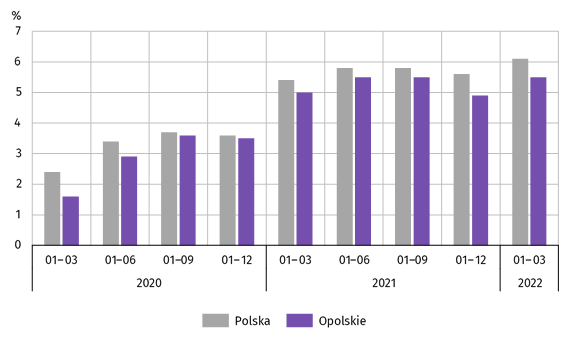 Wartość aktywów obrotowych badanych przedsiębiorstw na koniec marca 2022 r. wyniosła 23563,3, mln zł i była o 34,1% wyższa niż w końcu marca 2021 r. Wzrosła wartość zapasów (o 51,9%), krótkoterminowych rozliczeń międzyokresowych (o 30,7%), należności krótkoterminowych (o 28,5%) oraz inwestycji krótkoterminowych (o 23,2%). W strukturze aktywów obrotowych wzrósł udział zapasów (z 29,0% do 32,9%), a zmniejszył się udział należności krótkoterminowych (z 43,7% do 41,8%), inwestycji krótkoterminowych (z 23,9% do 21,9%) oraz krótkoterminowych rozliczeń międzyokresowych (z 3,5% do 3,4%). Porównanie struktury zapasów wykazało wzrost udziału materiałów (z 40,4% do 43,1%) przy jednoczesnym spadku udziału towarów (z 31,1% do 30,5%) i produktów gotowych (z 14,6% do 12,2%), natomiast na niezmienionym poziomie pozostał udział półproduktów i produktów w toku (12,7%).Aktywa obrotowe finansowane były głównie zobowiązaniami krótkoterminowymi – relacja zobowiązań krótkoterminowych do aktywów obrotowych na koniec marca 2022 r. wyniosła 58,4% wobec 58,9% w marcu 2021 r.Zobowiązania długo-i krótkoterminowe (bez funduszy specjalnych) w końcu marca 2022 r. wyniosły 17373,9 mln zł i były o 24,0% wyższe niż w końcu marca 2021 r. Zobowiązania krótkoterminowe stanowiły 79,2% ogółu zobowiązań (wobec 73,9% w marcu 2021 r.). Zobowiązania krótkoterminowe badanych przedsiębiorstw wyniosły 13754,3 mln zł i w skali roku były wyższe o 32,8%, w tym z tytułu kredytów bankowych i pożyczek – o 54,8%,  dostaw i usług – o 31,4% oraz podatków, ceł, ubezpieczeń i innych świadczeń – o 29,9%. Wartość zobowiązań długoterminowych wyniosła 3619,7 mln zł i była o 1,0% niższa niż w końcu marca 2021 r. Podmioty gospodarki narodowejWedług stanu na koniec kwietnia br. w rejestrze REGON wpisanych było 108,6 tys. podmiotów gospodarki narodowej, 
tj. więcej o 1,9% niż przed rokiem i o 0,2% w porównaniu z poprzednim miesiącem.Liczba zarejestrowanych osób fizycznych prowadzących działalność gospodarczą wyniosła 77,8 tys. (71,7% podmiotów ogółem) i w porównaniu z analogicznym miesiącem ub. roku wzrosła o 1,6%. Do rejestru REGON wpisanych było 14,7 tys. spółek, w tym 8,0 tys. spółek handlowych i 6,7 tys. spółek cywilnych. Liczba tych podmiotów wzrosła w skali roku odpowiednio: o 3,9%, o 7,4%, natomiast w spółkach cywilnych nie odnotowano zmiany.Według przewidywanej liczby pracujących, przeważały podmioty o liczbie pracujących poniżej 10 osób (96,4% ogółu podmiotów). Udział podmiotów o przewidywanej liczbie pracujących 10–49 wyniósł 2,9%, a podmioty powyżej 
49 pracujących stanowiły 0,7% wszystkich podmiotów wpisanych do rejestru REGON. W skali roku wzrost liczby podmiotów wystąpił w przedziale liczby pracujących: 0–9, tj. o 2,0% oraz 50–249 (o 1,0%).W analizowanym okresie największy wzrost liczby podmiotów odnotowano w sekcjach: informacja i komunikacja (o 8,9%), wytwarzanie i zaopatrywanie w energię elektryczną, gaz, parę wodną i gorącą wodę (o 5,3%) oraz budownictwo (o 4,2%). Spadek wystąpił w dostawie wody; gospodarowaniu ściekami i odpadami; rekultywacji, a także działalności finansowej i ubezpieczeniowej (po 0,8%), rolnictwie, leśnictwie, łowiectwie i rybactwie (o 0,7%) oraz handlu; naprawie pojazdów samochodowych (o 0,3%).Najwięcej podmiotów zarejestrowanych było w m. Opolu (21,1% ogólnej liczby), a następnie w powiatach: nyskim (13,7%), opolskim (11,7%) oraz brzeskim (9,9%). Najmniej podmiotów prowadziło działalność w powiecie głubczyckim (4,0%), namysłowskim i prudnickim (po 4,5%) oraz krapkowickim (4,9%).W kwietniu br. do rejestru REGON wpisano 583 nowe podmioty, tj. o 5,5% mniej niż w poprzednim miesiącu. Wśród nowo zarejestrowanych jednostek przeważały osoby fizyczne prowadzące działalność gospodarczą, których wpisano 
509 (o 5,8% więcej niż w marcu br.). Liczba nowo zarejestrowanych spółek handlowych była mniejsza o 55,6%, 
w tym spółek z ograniczoną odpowiedzialnością – o 53,9%. W kwietniu br. wykreślono z rejestru REGON 347 podmiotów (o 27,4% mniej niż przed miesiącem), w tym 313 osób fizycznych prowadzących działalność gospodarczą (odpowiednio o 25,8% mniej).Wykres 11.	Podmioty gospodarki narodowej nowo zarejestrowane i wyrejestrowane w kwietniu 2022 r. 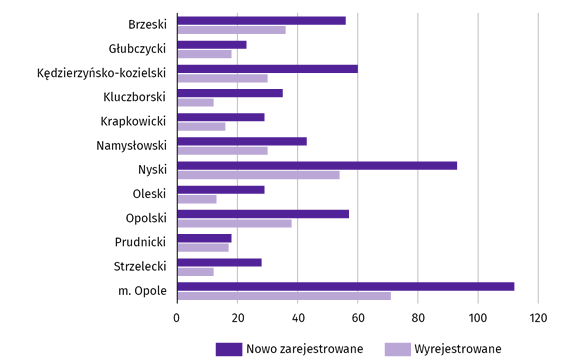 Według stanu na koniec kwietnia br. w rejestrze REGON 11,5 tys. podmiotów miało zawieszoną działalność (o 0,4 % mniej niż w marcu br.). Zdecydowaną większość, tj. 95,3% stanowiły osoby fizyczne prowadzące działalność gospodarczą (95,4% – przed miesiącem). Udział podmiotów z zawieszoną działalnością w ogólnej liczbie zarejestrowanych podmiotów wynosił 10,6% (przed miesiącem – 10,7%).Mapa 3.	Podmioty gospodarki narodowej z zawieszoną działalnością w kwietniu 2022 r.	stan w końcu miesiąca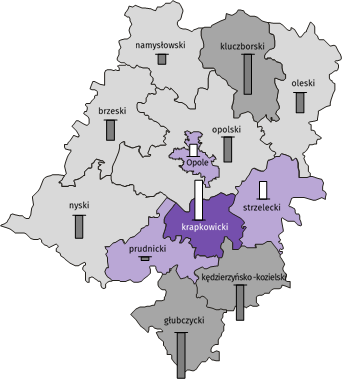 Koniunktura gospodarcza W większości badanych obszarów przedsiębiorcy w maju br. oceniają koniunkturę negatywnie. Jedynie w sekcji zakwaterowanie i gastronomia wskaźnik ogólnego klimatu koniunktury jest dodatni. Najbardziej pesymistyczne oceny formułowane są przez prowadzących działalność w zakresie informacji i komunikacji.Wykres 12.	Wskaźniki ogólnego klimatu koniunktury według rodzaju działalności (sekcje i działy PKD 2007)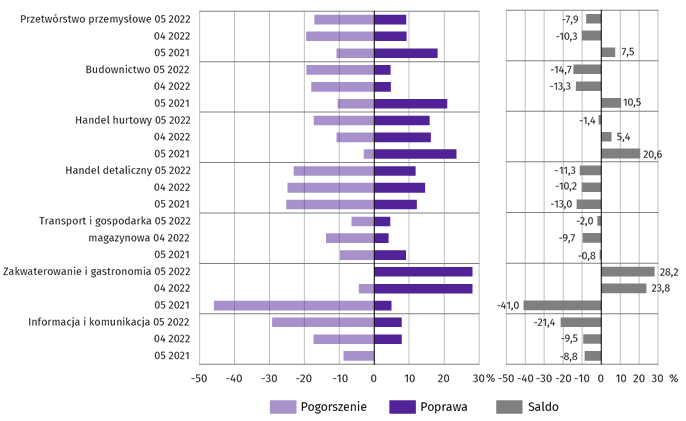 Wyniki badania dot. wpływu pandemii COVID-19 i wojny w Ukrainie na koniunkturę gospodarczą  Pytania „ogólne”Pytanie 1.	Jeżeli aktualna sytuacja wynikająca z pandemii COVID-19 i wojny w Ukrainie utrzymałaby się 
	przez dłuższy czas, ile miesięcy Państwa przedsiębiorstwo byłoby w stanie przetrwać?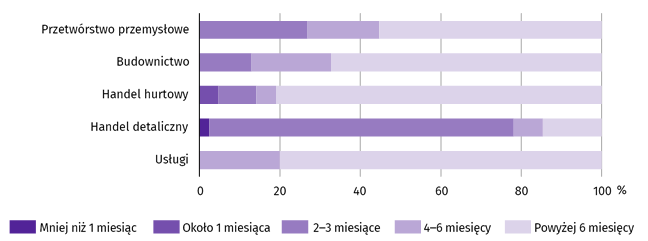 Przewidywany okres przetrwania firmy w przypadku utrzymywania się przez dłuższy czas sytuacji wynikającej z pandemii COVID-19 i wojny w Ukrainie różnił się w zależności od rodzaju działalności. Najbardziej optymistyczni pod tym względem byli przedsiębiorcy działający w handlu hurtowym i usługach. Odsetek przewidujących przetrwanie firmy powyżej 
6 miesięcy wyniósł w tych sekcjach odpowiednio 81,0% i 80,0%. Krótszy okres przetrwania firmy (4‒6 miesięcy) przeważał w prognozach przedsiębiorców działających w usługach (20,0%). Bardziej pesymistyczne oceny w tym zakresie wyrażali przedsiębiorcy handlu detalicznego, spośród których 75,7% uznało, że firma przetrwałaby przez okres od 2 do 3 miesięcy.Pytanie 2.	Czy Państwa firma oczekuje w bieżącym miesiącu pojawienia się zatorów płatniczych lub ich nasilenia?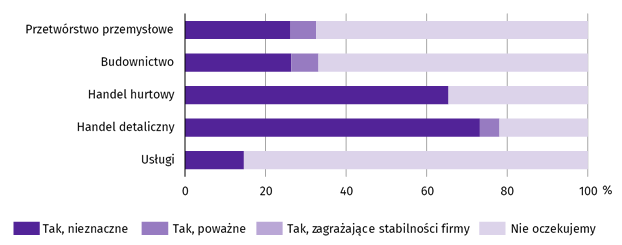 W większości badanych obszarów najwięcej było przedsiębiorców, którzy nie oczekiwali w maju br. pojawienia się 
lub nasilenia zatorów płatniczych. W handlu detalicznym i hurtowym (73,2% i 65,4% odpowiedzi) spodziewano się nieznacznych zatorów płatniczych.Pytania o wpływ COVID-19Pytanie 3.	Negatywne skutki pandemii COVID-19 i jej konsekwencje dla prowadzonej przez Państwa firmę 
	działalności gospodarczej będą w bieżącym miesiącu: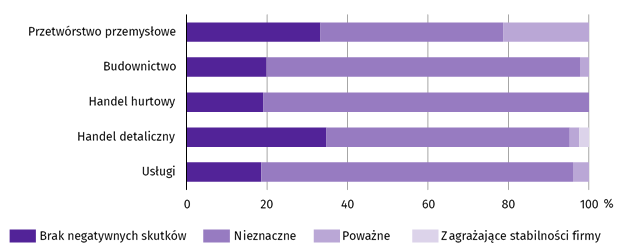 W maju br. wśród przedsiębiorców, którzy udzielili odpowiedzi w badaniu najczęściej pojawiały się zdania, że trwająca pandemia stanowiła nieznaczne zagrożenie dla ich firm. Taką opinię wyrażało m.in. 81,0% podmiotów prowadzących działalność w handlu hurtowym (tj. o 16,8 p. proc. więcej niż w kwietniu br.), 77,9% w budownictwie (o 7,7 p. proc. mniej niż przed miesiącem), 77,4% w usługach (o 2,8 p. proc. więcej), 60,4% w handlu detalicznym (o 28,5 p. proc. mniej) 
oraz 45,4% w przetwórstwie przemysłowym (o 29,0 p. proc. mniej).Pytanie 4.	Proszę podać szacunkowo, jaki procent pracowników Państwa firmy (niezależnie od rodzaju umowy: o pracę,
	cywilnoprawną, pracowników samozatrudnionych, stażystów, agentów itp.) obejmie w bieżącym miesiącu
	każda z poniższych sytuacji: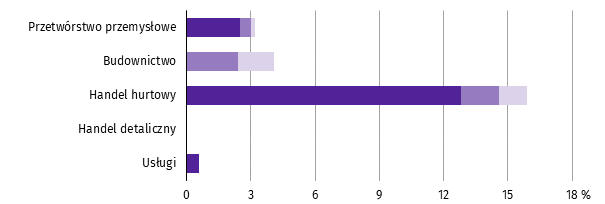 W maju br. przedsiębiorcy nadal przewidywali, że część pracowników objętych będzie pracą zdalną i zbliżonymi formami pracy. Najwyższy odsetek pracowników objętych tego typu pracą przewidywano wśród zatrudnionych w handlu hurtowym (12,8%). Na nieplanowane nieobecności z tytułu urlopów, opieki nad dziećmi, członkami rodziny oraz na brak pracowników z uwagi na kwarantannę lub inne ograniczenia najczęściej wskazywali przedsiębiorcy w budownictwie (odpowiednio: 2,4% i 1,7%). We wszystkich obszarach objętych badaniem zanotowano zmniejszenie odsetka nieplanowanych nieobecności oraz braku pracowników.Pytania o wpływ wojny w UkrainiePytanie 5.	Negatywne skutki wojny w Ukrainie i jej konsekwencje dla prowadzonej przez Państwa firmę 
	działalności gospodarczej będą w bieżącym miesiącu: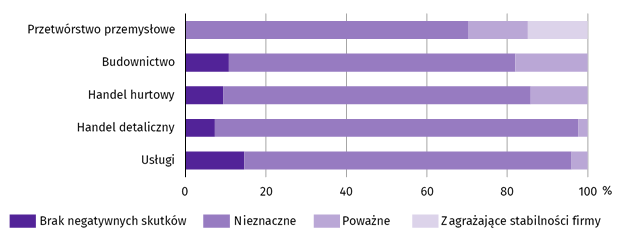 Wśród przedsiębiorców, którzy udzielili odpowiedzi w badaniu najczęściej pojawiały się zdania, że trwająca wojna stanowiła w maju br. nieznaczne zagrożenie dla ich firm. Taką opinię wyrażało m.in. 90,3% podmiotów prowadzących działalność w handlu detalicznym, 81,4% w usługach oraz 76,4% w handlu hurtowym. Największy odsetek odpowiedzi wskazujących 
na poważny wpływ wojny na działalność gospodarczą udzieliły podmioty działające w budownictwie – 18,0%, 
a na zagrażający stabilności firmy w przetwórstwie przemysłowym – 14,9%. Na brak negatywnych skutków najczęściej wskazywali przedsiębiorcy w usługach – 14,6%.Pytanie 6. 	Z zaobserwowanych w ostatnim miesiącu negatywnych skutków wojny w Ukrainie najbardziej do Państwa
	firmy odnoszą się: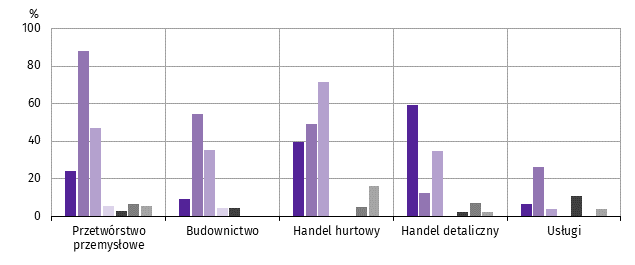 Przedsiębiorcy w większości badanych rodzajów działalności, oceniając negatywny wpływ wojny w Ukrainie 
na działalność firmy, najczęściej byli zdania, że powoduje ona wzrost kosztów. Przedsiębiorcy z handlu hurtowego wskazywali również na problem zakłóceń w łańcuchu dostaw. Spadek sprzedaży (przychodów) w największym stopniu dotyczył przedsiębiorstw z handlu detalicznego.Pytanie 7.	Jeżeli w Państwa firmie są zatrudnieni pracownicy z Ukrainy, to czy w związku z wojną w Ukrainie zaobserwowali
	Państwo w ubiegłym miesiącu: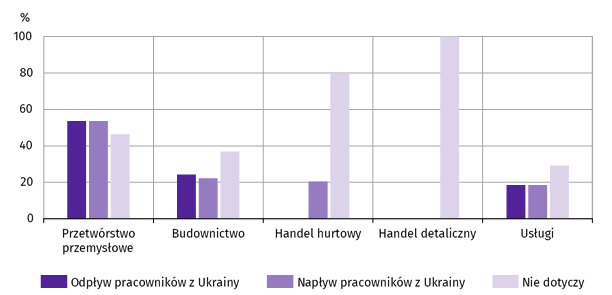 W maju br. największy odpływ jak i napływ pracowników zaobserwowano w przetwórstwie przemysłowym (dotyczyło
to 53,6% firm).Więcej informacji na temat wyników badań koniunktury gospodarczej zaprezentowano na stronie internetowej 
Urzędu Statystycznego w Zielonej Górzehttps://zielonagora.stat.gov.pl/osrodki/osrodek-badan-koniunktury/obk-dane/Wybrane dane o województwie opolskima Stan na koniec okresu.  b W przedsiębiorstwach, w których liczba pracujących przekracza 9 osób.  c Udział zarejestrowanych bezrobotnych w cywilnej ludności aktywnej zawodowo, szacowanej na koniec każdego miesiąca.  d W kwartale.Wybrane dane o województwie opolskim  (cd.)a Ceny bieżące bez VAT.  b W przedsiębiorstwach, w których liczba pracujących przekracza 9 osób.Wybrane dane o województwie opolskim  (dok.)a W przedsiębiorstwach, w których liczba pracujących przekracza 9 osób.  b W przedsiębiorstwach, w których liczba pracujących przekracza 49 osób; dane są prezentowane narastająco.  c Relacja wyniku finansowego brutto 
do przychodów z całokształtu działalności.  d Relacja wyniku finansowego netto do przychodów z całokształtu działalności.  e Bez osób prowadzących gospodarstwa indywidualne w rolnictwie.Wybrane dane o podregionach i powiatach w województwie opolskim w 2022 r.stan na koniec kwietniaa Udział zarejestrowanych bezrobotnych w cywilnej ludności aktywnej zawodowo.  b Dane wstępne.  c Bez osób prowadzących gospodarstwa indywidualne w rolnictwie.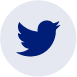 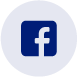 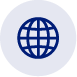 Przeciętne zatrudnienie w sektorze przedsiębiorstw w kwietniu br. kształtowało się na poziomie 107,3 tys. osób i było wyższe o 2,3% niż przed rokiem (w kwietniu ub. roku – o 2,1%). Stopa bezrobocia rejestrowanego na koniec kwietnia br. wyniosła 5,9% i była niższa o 0,9 p. proc. w porównaniu z kwietniem ub. roku (przed rokiem 
– wyższa o 0,2 p. proc.).W kwietniu br. przeciętne miesięczne wynagrodzenie brutto w sektorze przedsiębiorstw wynosiło 6251,65 zł 
i było wyższe o 16,1% niż w analogicznym miesiącu ub. roku (przed rokiem – o 7,1%).Na rynku rolnym w stosunku do kwietnia 2021 r. w skupie wzrosły ceny podstawowych gatunków zbóż (o 75,5%), żywca rzeźnego, w tym wołowego (o 59,0%), drobiowego (o 55,3%) i wieprzowego (o 34,5%), a także mleka (o 40,2%). W kwietniu 2021 r. w porównaniu z analogicznym okresem 2020 r. odnotowano wzrost cen skupu podstawowych gatunków zbóż (o 21,3%), żywca rzeźnego drobiowego (o 42,7%) i wołowego (o 16,8%) oraz mleka (o 13,8%), natomiast spadek cen skupu żywca rzeźnego wieprzowego (o 16,5%).Produkcja sprzedana przemysłu (w cenach stałych) ukształtowała się na poziomie o 15,5% wyższym niż przed rokiem (w kwietniu 2021 r. – o 29,1%). W ujęciu rocznym odnotowano spadek produkcji budowlano-montażowej (w cenach bieżących) o 8,0% (w kwietniu 2021 r. – o 21,4%).Liczba mieszkań oddanych do użytkowania była o 43,9% większa niż w kwietniu 2021 r. (przed rokiem – mniejsza o 27,1%). Najwięcej mieszkań przekazano w budownictwie przeznaczonym na sprzedaż lub wynajem.Sprzedaż detaliczna zrealizowana przez przedsiębiorstwa handlowe i niehandlowe była wyższa o 20,1% 
niż osiągnięta w kwietniu ub. roku (przed rokiem – o 52,3%). Sprzedaż hurtowa była wyższa w skali roku o 4,4% (przed rokiem – o 45,6%).W 1 kwartale 2022 r. wyniki finansowe przedsiębiorstw niefinansowych były wyższe od uzyskanych w roku poprzednim (z wyjątkiem wyniku na pozostałej działalności operacyjnej i wyniku na operacjach finansowych). Korzystniej kształtowała się również większość podstawowych wskaźników ekonomiczno-finansowych w porównaniu z 1 kwartałem 2021 r. (w analogicznym okresie 2021 r. także były korzystniejsze).Według stanu na koniec kwietnia br. w rejestrze REGON wpisanych było 108,6 tys. podmiotów gospodarki narodowej, tj. o 1,9% więcej niż w kwietniu ub. roku (przed rokiem – o 2,7%). W kwietniu br. do rejestru REGON wpisano 583 nowe podmioty (o 5,5% mniej niż przed miesiącem), natomiast wykreślono 347 podmiotów (o 27,4% mniej). W końcu kwietnia br. zawieszoną działalność miało 11,5 tys. podmiotów (o 0,4% mniej niż przed miesiącem).W większości badanych obszarów przedsiębiorcy w maju br. oceniają koniunkturę negatywnie. Jedynie w sekcji zakwaterowanie i gastronomia wskaźnik ogólnego klimatu koniunktury jest dodatni. Najbardziej pesymistyczne oceny formułowane są przez prowadzących działalność w zakresie informacji i komunikacji.SkrótPełna nazwasekcjesekcjewytwarzanie i zaopatrywanie w energię elektryczną, gaz, parę wodną i gorącą wodęwytwarzanie i zaopatrywanie w energię elektryczną, gaz, parę wodną i powietrze do układów klimatyzacyjnychdostawa wody; gospodarowanie ściekami i odpadami; rekultywacjadostawa wody; gospodarowanie ściekami i odpadami oraz działalność związana z rekultywacjąhandel; naprawa pojazdów samochodowychhandel hurtowy i detaliczny; naprawa pojazdów samochodowych, włączając motocyklezakwaterowanie i gastronomiadziałalność związana z zakwaterowaniem i usługami gastronomicznymiobsługa rynku nieruchomościdziałalność związana z obsługą rynku nieruchomościadministrowanie i działalność wspierającadziałalność w zakresie usług administrowania i działalność wspierającadziałydziałyprodukcja wyrobów z drewna, korka, słomy i wiklinyprodukcja wyrobów z drewna oraz korka z wyłączeniem mebli, produkcja wyrobów ze słomy i materiałów używanych do wyplataniaprodukcja wyrobów z metaliprodukcja metalowych wyrobów gotowych, z wyłączeniem maszyn i urządzeńprodukcja maszyn i urządzeńprodukcja maszyn i urządzeń, gdzie indziej niesklasyfikowanaprodukcja pojazdów mechanicznych, przyczep i naczepprodukcja pojazdów samochodowych, przyczep i naczep, 
z wyłączeniem motocyklibudowa budynkówroboty budowlane związane ze wznoszeniem budynkówbudowa obiektów inżynierii lądowej i wodnejroboty związane z budową obiektów inżynierii lądowej i wodnejSymbolOpisKreska	 (–)zjawisko nie wystąpiło.Kropka	 (.)oznacza brak informacji, konieczność zachowania tajemnicy statystycznej lub że wypełnienie pozycji jest niemożliwe
albo niecelowe.Znak	 (*) oznacza, że dane zostały zmienione w stosunku do już opublikowanych.Znak	 (∆) oznacza, że nazwy zostały skrócone w stosunku do obowiązującej klasyfikacji.WYSZCZEGÓLNIENIE04 202204 202201–04 202201–04 2022WYSZCZEGÓLNIENIEw tys.04 2021=100w tys.01–04 2021=100O G Ó Ł E M  107,3102,3107,0101,9w tym:Przemysł 59,699,559,599,5górnictwo i wydobywanie 0,897,40,898,0przetwórstwo przemysłowe 54,399,754,299,7wytwarzanie i zaopatrywanie w energię elektryczną, gaz, parę wodną i gorącą wodę  1,096,41,096,2dostawa wody; gospodarowanie ściekami i odpadami; rekultywacja3,598,03,598,6Budownictwo 7,8109,27,8109,7Handel; naprawa pojazdów samochodowych15,1104,215,0102,5Transport i gospodarka magazynowa  10,2108,210,1107,5Zakwaterowanie i gastronomia  2,0118,72,0116,0Informacja i komunikacja0,793,60,792,3Obsługa rynku nieruchomości  1,3109,61,3103,7Działalność profesjonalna, naukowa i technicznaa  1,4108,91,4108,2Administrowanie i działalność wspierająca 6,7103,96,7103,4Działalność związana z kulturą, rozrywką i rekreacją1,6100,41,698,8WYSZCZEGÓLNIENIE04 202120222022WYSZCZEGÓLNIENIE04 20210304Bezrobotni zarejestrowani (stan w końcu miesiąca) w tys. 24,621,821,3Bezrobotni nowo zarejestrowani (w ciągu miesiąca) w tys. 2,22,92,6Bezrobotni wyrejestrowani (w ciągu miesiąca) w tys. 2,93,23,1Stopa bezrobocia rejestrowanego (stan w końcu miesiąca) w %6,86,05,9BEZROBOTNI04 202120222022BEZROBOTNI04 20210304BEZROBOTNIw % ogółem bezrobotnychw % ogółem bezrobotnychw % ogółem bezrobotnychDo 30 roku życia  23,321,521,2w tym do 25 roku życia  10,69,89,6Długotrwale  52,354,354,7Powyżej 50 roku życia  29,529,929,8Korzystający ze świadczeń pomocy społecznej  2,02,12,0Posiadający co najmniej jedno dziecko do 6 roku życia 19,719,619,9Posiadający co najmniej jedno dziecko niepełnosprawne do 18 roku życia 0,30,30,2Niepełnosprawni  6,48,08,1WYSZCZEGÓLNIENIE04 202204 202201–04 202201–04 2022WYSZCZEGÓLNIENIEw zł04 2021=100w zł01–04 2021=100O G Ó Ł E M6251,65116,15881,66111,6w tym:Przemysł  6745,82116,76158,08110,8górnictwo i wydobywanie12117,73199,37624,59115,5przetwórstwo przemysłowe6718,40116,06162,66111,0wytwarzanie i zaopatrywanie w energię elektryczną, gaz, parę wodną i gorącą wodę∆  8749,85107,68131,45106,9dostawa wody; gospodarowanie ściekami i odpadami; rekultywacja∆5403,24110,65194,05107,0Budownictwo5445,21107,95421,48106,8Handel; naprawa pojazdów samochodowych∆5996,38111,86269,31113,1Transport i gospodarka magazynowa6037,25136,35384,62121,7Zakwaterowanie i gastronomia∆3765,34115,83786,24116,1Informacja i komunikacja6682,36108,56728,98103,4Obsługa rynku nieruchomości∆  5184,56113,25100,77108,5Działalność profesjonalna, naukowa i technicznaa5903,99116,85730,41112,5Administrowanie i działalność wspierająca∆ 4687,23112,64592,04115,5Działalność związana z kulturą, rozrywką i rekreacją4872,49117,14842,75115,3WYSZCZEGÓLNIENIE07 2021–04 202207 2021–04 202204 202204 202204 2022WYSZCZEGÓLNIENIEw tys. tanalogiczny 
okres roku poprzedniego=100w tys. t04 2021=10003 2022=100Ziarno zbóż podstawowychb629,482,839,5104,162,8w tym:pszenica  467,284,434,4119,863,9żyto  12,546,00,216,453,3WYSZCZEGÓLNIENIE01–04 202201–04 202204 202204 202204 2022WYSZCZEGÓLNIENIEw tys. t01–04 2021=100w tys. t04 2021=10003 2022=100Żywiec rzeźnyb  27,792,37,097,5102,9w tym:bydło (bez cieląt)  0,486,70,1150,4177,7trzoda chlewna  15,590,53,791,896,2drób  11,995,03,2103,4109,7Mlekoc  97,5105,024,1101,295,2WYSZCZEGÓLNIENIECeny w skupieCeny w skupieCeny w skupieCeny w skupieCeny w skupieCeny na targowiskachaCeny na targowiskachaCeny na targowiskachaCeny na targowiskachaCeny na targowiskachaWYSZCZEGÓLNIENIE04 202204 202204 202201–04 202201–04 202204 202204 202204 202201–04 202201–04 2022WYSZCZEGÓLNIENIEzł04 2021=
=10003 2022=
=100zł01–04 2021=100zł04 2021=
=10003 2022=
=100zł01–042021=100Ziarno zbóżb za 1 dt:pszenica160,78173,1108,5142,63160,5200,00.107,5172,13.żyto 122,47166,3103,2108,62161,8.....Ziemniakicza 1 dt  69,50123,2123,265,88117,2185,29.105,7174,01.Żywiec rzeźny za 1 kg wagi żywej:w tym:bydło (bez cieląt)  11,38159,0105,710,31145,7.....trzoda chlewna  7,08134,5107,65,63118,1.....drób 5,86155,3104,85,07142,7.....Mleko za 1 hl  213,70140,2107,1197,60130,9.....WYSZCZEGÓLNIENIE04 202201–04 202201–04 2022WYSZCZEGÓLNIENIEanalogiczny okres roku poprzedniego=100analogiczny okres roku poprzedniego=100w odsetkachO G Ó Ł E M  115,5115,8100,0Górnictwo i wydobywanie  86,898,90,7Przetwórstwo przemysłowe  116,5116,896,2w tym produkcja:artykułów spożywczych 114,4107,712,9wyrobów z drewna oraz korka, słomy i wikliny  114,5114,86,2chemikaliów i wyrobów chemicznych  141,4150,418,2wyrobów z gumy i tworzyw sztucznych  111,8109,65,8wyrobów z pozostałych mineralnych surowców niemetalicznych 114,7114,99,7wyrobów z metali  115,2118,110,4urządzeń elektrycznych  135,6133,07,2WYSZCZEGÓLNIENIE04 202201–04 202201–04 2022WYSZCZEGÓLNIENIEanalogiczny okres roku poprzedniego=100analogiczny okres roku poprzedniego=100w odsetkachw tym produkcja:  (dok.)maszyn i urządzeń  117,2111,82,0pojazdów samochodowych, przyczep i naczep  95,293,07,3mebli  111,2114,52,1Wytwarzanie i zaopatrywanie w energię elektryczną, gaz, parę wodną i gorącą wodę  93,892,61,4Dostawa wody; gospodarowanie ściekami i odpadami; rekultywacja  97,894,91,7WYSZCZEGÓLNIENIE04 202201–04 202201–04 2022WYSZCZEGÓLNIENIEanalogiczny okres roku poprzedniego=100analogiczny okres roku poprzedniego=100w odsetkachO G Ó Ł E M  92,0115,4100,0Budowa budynkówΔ  102,9141,861,7Budowa obiektów inżynierii lądowej i wodnejΔ  81,494,121,3Roboty budowlane specjalistyczne  77,183,017,0WYSZCZEGÓLNIENIEMieszkania oddane do użytkowaniaMieszkania oddane do użytkowaniaMieszkania oddane do użytkowaniaPrzeciętna 
powierzchnia 
użytkowa 
1 mieszkania w m2WYSZCZEGÓLNIENIEw liczbach 
bezwzględnychw odsetkach01–04 2021=100Przeciętna 
powierzchnia 
użytkowa 
1 mieszkania w m2O G Ó Ł E M 1009100,094,9113,2Indywidualne 52051,5102,4149,6Przeznaczone na sprzedaż lub wynajem  48948,588,474,5WYSZCZEGÓLNIENIEMieszkania, na budowę których wydano
pozwolenia lub dokonano zgłoszenia
z projektem budowalnymMieszkania, na budowę których wydano
pozwolenia lub dokonano zgłoszenia
z projektem budowalnymMieszkania, na budowę których wydano
pozwolenia lub dokonano zgłoszenia
z projektem budowalnymMieszkania, których budowę rozpoczętoMieszkania, których budowę rozpoczętoMieszkania, których budowę rozpoczętoWYSZCZEGÓLNIENIEw liczbach bezwzględnychw odsetkach01–04 2021=100w liczbach bezwzględnychw odsetkach01–04 2021=100O G Ó Ł E M  1409100,099,31200100,0109,5Indywidualne59141,985,459249,397,0Przeznaczone na sprzedaż 
lub wynajem79356,3109,160850,7125,1Komunalne251,8.–..WYSZCZEGÓLNIENIE04 202201–04 202201–04 2022WYSZCZEGÓLNIENIEanalogiczny okres roku poprzedniego = 100analogiczny okres roku poprzedniego = 100w odsetkachO G Ó Ł E Ma120,1118,4100,0w tym:Pojazdy samochodowe, motocykle, części  43,050,212,7Paliwa stałe, ciekłe i gazowe...Żywność, napoje i wyroby tytoniowe  127,6117,622,3Pozostała sprzedaż detaliczna w niewyspecjalizowanych sklepach...Farmaceutyki, kosmetyki, sprzęt ortopedyczny111,7118,86,1Tekstylia, odzież, obuwie  189,6139,80,4Meble, rtv, agd108,8107,65,3Prasa, książki, pozostała sprzedaż w wyspecjalizowanych sklepach  179,0162,412,4Pozostałe  227,8216,119,4WYSZCZEGÓLNIENIE01–03 202101–03 2022WYSZCZEGÓLNIENIEw mln złw mln złPrzychody z całokształtu działalności 12817,317385,2w tym przychody ze sprzedaży produktów, towarów i materiałów 12544,717116,5Koszty uzyskania przychodów z całokształtu działalności 12060,916200,2w tym koszt własny sprzedanych produktów oraz wartość sprzedanych 
towarów i materiałów 11869,215931,5Wynik na sprzedaży produktów, towarów i materiałów  675,61184,9Wynik na pozostałej działalności operacyjnej  96,357,2 Wynik na operacjach finansowych –15,4–57,2Wynik finansowy brutto 756,51185,0Wynik finansowy netto 641,8954,9zysk netto  843,91139,3strata netto  202,1184,4WYSZCZEGÓLNIENIE01–03 202101–03 2022WYSZCZEGÓLNIENIEw %w %Wskaźnik poziomu kosztów 94,193,2Wskaźnik rentowności ze sprzedaży produktów, towarów i materiałów5,46,9Wskaźnik rentowności obrotu brutto 5,96,8Wskaźnik rentowności obrotu netto  5,05,5Wskaźnik płynności finansowej I stopnia 40,537,6Wskaźnik płynności finansowej II stopnia 114,6109,3Praca zdalna i zbliżone formy pracyNieplanowane nieobecności 
z tytułu urlopów, opieki nad dziećmi, członkami rodzinyBrak pracowników z uwagi 
na kwarantannę lub inne ograniczeniaWYSZCZEGÓLNIENIEA – 2021B – 2022WYSZCZEGÓLNIENIEA – 2021B – 2022010203040506070809101112Ludnośća  w tys. A.....973,3.....969,4B....Przeciętne zatrudnienie w sektorze przedsiębiorstwbA105,0105,4105,2104,9105,5105,9105,7105,5105,4105,2104,9104,7w tys. osóbB106,3106,9107,2107,3analogiczny miesiąc poprzedniego roku = 100A97,897,899,0102,1105,0105,6102,7101,7100,799,999,799,3B101,3101,4101,9102,3poprzedni miesiąc = 100 A99,6100,499,899,7100,6100,399,899,899,999,899,899,8B101,5100,6100,3100,1Bezrobotni zarejestrowani (stan w końcu okresu) A26,226,225,324,623,923,223,022,722,021,421,121,5w tys. osób  B22,322,121,821,3Stopa bezrobociac (stan w końcu okresu) w % A7,37,37,06,86,66,56,46,36,16,05,96,0B6,26,16,05,9Oferty pracy (zgłoszone w ciągu miesiąca) A412726982969288825682993343828803020251923932803B3504299133572619Liczba bezrobotnych na 1 ofertę pracy (stan A8988777668812w końcu okresu)B9777Przeciętne miesięczne wynagrodzenia bruttoA5065,085003,985598,435385,215128,085260,035407,515345,485315,695401,505550,246027,41w sektorze przedsiębiorstwb  w złB5557,575479,176108,276251,65analogiczny miesiąc poprzedniego roku = 100 A106,0106,6112,4107,1110,7111,3109,5109,8108,4108,6111,2113,1B109,7109,5109,1116,1poprzedni miesiąc = 100 A95,198,8111,996,295,2102,6102,898,999,4101,6102,8108,6B92,298,6111,5102,3Wskaźnik cen:towarów i usług konsumpcyjnychd:analogiczny okres poprzedniego roku = 100A..102,5..104,3..105,6..108,4B....WYSZCZEGÓLNIENIEA – 2021B – 2022 WYSZCZEGÓLNIENIEA – 2021B – 2022 010203040506070809101112Wskaźnik cen (dok.):skupu ziarna zbóż:analogiczny miesiąc poprzedniego roku = 100A116,7121,5124,4121,3123,9126,4119,3127,6136,1141,4150,2157,1B147,1143,5165,5175,5poprzedni miesiąc = 100 A104,4102,5104,0102,5101,7104,281,5106,2112,8107,5114,0108,8B97,7100,0120,0108,6skupu żywca rzeźnego wołowego (bez cieląt):analogiczny miesiąc poprzedniego roku = 100A113,2111,6113,3116,8119,1120,2118,4127,4125,9129,8137,2146,9B133,4129,7154,5159,0poprzedni miesiąc = 100 A106,8103,796,7102,7101,9102,3103,299,2105,8105,0105,9106,4B97,0100,9115,2105,7skupu żywca rzeźnego wieprzowego:analogiczny miesiąc poprzedniego roku = 100A63,867,485,383,5100,097,594,9101,695,994,9103,1119,9B117,899,1122,6134,5poprzedni miesiąc = 100 A101,1111,9121,498,1101,999,492,2105,987,795,399,5108,2B99,494,1150,2107,6Relacje cen skupua 1 kg żywca wieprzowego (w wadze  A6,46,77,87,17,16,67,47,95,95,24,54,1żywej) do cen skupu 1 kg żytaB4,44,55,55,8Produkcja sprzedana przemysłub (w cenach stałych):analogiczny miesiąc poprzedniego roku = 100 A97,2104,8 118,5129,1121,2116,7107,9121,3114,0106,4115,1114,7B118,5112,3112,9*115,5poprzedni miesiąc = 100 A96,7108,1 125,384,998,2107,896,2100,5108,399,1101,792,3B99,8102,4126,0*86,9Produkcja budowlano-montażowab (w cenach bieżących):analogiczny miesiąc poprzedniego roku = 100 A72,165,968,378,6110,0106,2130,3102,478,5144,1110,0111,5B134,4121,1133,392,0poprzedni miesiąc = 100 A36,1122,6132,0121,7101,3114,3103,884,2100,3122,486,3146,1B43,5110,5145,484,0WYSZCZEGÓLNIENIEA – 2021 B – 2022WYSZCZEGÓLNIENIEA – 2021 B – 2022010203040506070809101112Mieszkania oddane do użytkowania (od początku A216*467851*1063*1277*1586*1813*1987*2481*2697*2959*3410*roku)B1624377041009analogiczny okres poprzedniego roku = 100 A113,1*142,4188,3*143,1*141,4*140,2*123,6*122,4*134,3*134,5*130,7*130,4*B75,0*93,682,7*94,9Sprzedaż detaliczna towarówa (w cenach bieżących):analogiczny miesiąc poprzedniego roku = 100 A97,6104,6121,3152,3126,7108,6104,8107,8105,3122,2113,8114,4B127,6126,0145,4120,1poprzedni miesiąc = 100 A78,4109,4119,596,794,6103,3105,995,299,9115,388,3115,2B87,5108,0137,879,9Wskaźnik rentowności obrotu w przedsiębiorstwachb:Wskaźnik rentowności obrotu w przedsiębiorstwachb:bruttoc w % A..5,9..6,5..6,6..5,9B..6,8.nettod w % A..5,0..5,5..5,5..4,9B..5,5.Nakłady inwestycyjne przedsiębiorstwb (ceny bieżące)A. . 280995..549740..944734..1537767w tys. złB..457443.analogiczny okres poprzedniego roku = 100A. . 122,1..110,8..112,3..117,5(ceny bieżące)B..162,8.Podmioty gospodarki narodoweje w rejestrzeA105745105886106137106540106797106916107074107309107624107868108058108222REGON (stan w końcu okresu)B108146108279108383108579w tym spółki handlowe A735573927434744574687495751975537610766977097799B7878791879797996w tym z udziałem kapitału zagranicznego A909914910902903903901903910922925928B927931929924WYSZCZEGÓLNIENIEZarejestrowani bezrobotniZarejestrowani bezrobotniZarejestrowani bezrobotniStopa
bezrobociaa
w %Mieszkania oddane 
do użytkowaniab(od początku roku)Mieszkania oddane 
do użytkowaniab(od początku roku)Podmioty gospodarki narodowejc
w rejestrze REGONPodmioty gospodarki narodowejc
w rejestrze REGONWYSZCZEGÓLNIENIEogółemz ogółemz ogółemStopa
bezrobociaa
w %Mieszkania oddane 
do użytkowaniab(od początku roku)Mieszkania oddane 
do użytkowaniab(od początku roku)Podmioty gospodarki narodowejc
w rejestrze REGONPodmioty gospodarki narodowejc
w rejestrze REGONWYSZCZEGÓLNIENIEogółemkobietydługotrwale
bezrobotniStopa
bezrobociaa
w %ogółemw tym
budownictwo indywidualneogółemw tym spółki handloweWOJEWÓDZTWO  2129212185116435,910095201085797996Podregion nyski  9657540051058,3352187396471987powiaty:Brzeski  2264131011698,11425010737596Głubczycki  13277437799,01284325187Namysłowski  12307427098,581144863298Nyski  3338177716747,91009814824707Prudnicki  14988287748,717174898199Podregion opolski  11635678565384,8657333689326009powiaty:Kędzierzyńsko-kozielski  2339137914077,137359353653Kluczborski  14008588896,925256749307Krapkowicki  13508837935,136325331420Oleski  9866145253,919196171340Opolski 2056110910875,918013412660725Strzelecki  9905805223,849495803352Miasto na prawach powiatu – Opole2514136213153,231139228653212